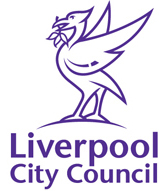 ----------------------------------------------------------------------------------------------------------------WHISTLEBLOWING POLICY AND PROCEDURE Produced by The School Employment Advisory TeamTel:   0151 233 3901www.ednet.co.uk----------------------------------------------------------------------------------------------------------------DOCUMENT STATUSWHISTLEBLOWING POLICY AND PROCEDURE POLICY1	Introduction1.1	This school is committed to the highest possible standards of openness, probity and accountability. In line with this commitment the school expects all members of the school community who have serious concerns about any aspect of the school’s work to come forward and voice those concerns.1.2 	A person who raises a concern is protected by the Public Interest Disclosure Act 1998 which is incorporated into the Employment Rights Act 1996 as long as they have reasonable belief that the complaint is made in the public interest. This legislation protects workers from victimisation, discrimination or disadvantage when they voice legitimate concerns and their actions are not unlawful or contravene other forms of legislation. 2	Purpose2.1 	The purpose of this policy and procedure is to ensure that individuals know how to raise a concern, feel confident in raising concerns and where concerns are raised, reassures them that the concern will be dealt with in confidence and they will be protected from victimisation, discrimination or disadvantage. 2.2 	This policy and procedure does not cover matters which are covered by other existing procedures eg Grievance Procedure, Disciplinary Procedure, Dignity at Work Procedure, Schools Complaints Procedure etc.3	Scope3.1 	This policy and procedure applies to all employees who are employed by, or under, the school Governing Body; all members of the Governing Body other individuals involved in providing services to the school and partner organisations. 3.2 	This Policy and Procedure covers serious concerns such as; Conduct which is an offence or a breach of law.Failure to comply with a legal obligationChild protection issuesDisclosure related to miscarriages of justice.Health and safety risks (including risks to the public as well as others of the school community) if reported and not acted upon.Damage to the environmentUnauthorised use of public fundsPossible fraud or corruptionSexual, physical or other abuse of others. Other unethical conductActions which are unprofessional, inappropriate or conflict with a general understanding of what is right and wrong.Any attempt to prevent disclosure of the above.4	Principles4.1 	No Individual will be subject to victimisation or other detriment by reporting concerns which they believe to be true. 4.2 	Any concerns reported will be taken seriously and investigated. 4.3 	Individuals are encouraged to raise concerns as soon as possible.4.4 	Disclosures made under this procedure will be treated seriously and sensitively, and where appropriate and possible, confidentially. Requests for anonymity, where made, will be considered, but there may be circumstances where anonymity cannot be granted, for example in relation to prosecutions or disciplinary investigations where the individual may be required to provide witness evidence.4.5 	Any person who is the subject of a whistleblowing allegation has legal rights which may be exercised and are independent of the school (and City Council where appropriate).4.6 	Any person raising a concern must have a reasonable belief that it is in the public interest, that there are reasonable grounds for the concern and will be expected to co-operate with any investigation. 	Examples of public interest concerns are included at paragraph 3.2.4.7 	All employees have a duty of confidentiality to the school. Where employees make external disclosures of information to the press or other media, disciplinary action may be taken. 4.8 	Employees may take legal action independent of the school (and City Council where appropriate). This includes the person who is the subject of the complaint, the complainant and the school (and City Council where appropriate). WHISTLEBLOWING PROCEDURE5	Raising a concern5.1 	For employees, the first step is to raise any concern with his or her line manager.5.2 	If the employee feels that the concerns involve the line manager they should speak to the Head teacher. If the concerns involve the Head teacher or a Governor, other than the Chair of Governors, they should raise the concerns with the Chair of Governors. If the concern involves the Chair of Governors they should raise this with the Deputy Chair of Governors.  The Governing Body should consider a designated Whistleblowing Governor to deal with any concerns raised involving the Chair and Deputy Chair of Governors.5.3 	If the concerns involve officers of the local authority the employee should raise the concern with the Director of Children and Young People’s Services, or another senior manager, such as the City Solicitor. If the concerns involve officers of School Improvement Liverpool the employee should raise the concerns with the Chief Executive of School Improvement Liverpool.5.4 	Where schools are financed/maintained by the Local Authority and concerns are raised which relate to fraud, corruption or other financial irregularity, the school will be responsible for investigating the financial irregularity, however the concern must be reported to the Divisional Manager, Audit and Risk of the City Council. Internal Audit Service will provide guidance on the investigation and if, and when, matters should be reported to the police. Schools are required to present a report of the findings of any investigation into financial irregularities, including any police referrals to the Internal Audit Service. 5.5 	When raising a concern individuals should provide as much information as possible includingThe background and history of the concern (including relevant dates, times, names, places, etc)The nature of the concern (examples are given in 3.2)The reason why they are particularly concerned about the situation.The names of any colleagues/employees who are considered to be either directly involved or who can help with further information.Any other background information eg lists of documents, etc.5.6 	Concerns should, ideally, be raised in writing. 5.7 	All anonymous concerns will be treated seriously, however without contact details it may be difficult to clarify information, gain additional information or carry out an investigation.6	How the school will respond6.1 	The action taken by the school will depend on the nature of the concern raised and will normally be investigated internally by the school. However in appropriate cases the concerns may be referred to the local authority, a regulatory body or the Police in criminal matters.6.2 	In  order to protect the whistle blower, the school and those accused, initial enquiries will be made to decide whether an investigation is appropriate, and if so, what form it should take, and who should conduct it. 6.3 	Concerns which fall within the scope of other procedures will normally be referred for consideration under those procedures.6.4 	The overriding principle which the school will have in mind is the public interest. 6.5 	Concerns may be resolved by agreed action without the need for an investigation. If urgent action is required this will be taken before any investigation is conducted. 6.6 	Where the individual raising the concern has provided contact details the person receiving the concern will send an acknowledgement within 10 working days.  If it is possible to say at this stage how the matter is to be dealt with, then more information may be provided, however since investigations often involve maintaining confidentiality, it may not be possible to disclose any further information.6.7 	If an investigation is to be undertaken an appropriate investigating officer will be appointed, which may be the person who received the concern.  Where the individual has provided contact details, an investigation interview should  be undertaken unless not required by the whistleblower. The investigating officer will meet with the individual to gather as much information as possible. Where the complainant is an employee, they will be entitled to representation by a trade union rep or colleague.  The investigating officer will inform the individual what steps will be taken and potential timescales for the investigation to be completed. If the matter does not fall under the whistleblowing policy they will be informed how the matter will be taken forward. 6.8 	Employees who are the subject of a whistleblowing concern which is being investigated, may be contacted by the Investigating Officer and a formal investigation will be carried out and the employee has a right to representation by a trade union rep or colleague.  This is to ensure that the investigation is fair and open. The details of any concerns raised which are discovered to be untrue will not be kept on the employee’s file.6.9 	The investigating officer will consider all the evidence and make a recommendation to the Governing Body and/or the local authority and/or Diocese or Archdiocese. In the case of financial irregularities in maintained schools a report of the findings will be sent to the Internal Audit Service. 6.10 School accepts that those raising concerns need to be assured that the matter has been properly addressed, therefore subject to legal constraints, information will be provided on the outcome of any investigation, to the whistle blower, as long as contact details have been provided. 6.11 School hopes that all cases will be dealt with satisfactorily. If an individual feels that it is right to take the matter further they may refer to the table provided at the end of this section, which provides details of a number of relevant organisations.7	What to do if a concern is raised with you7.1 	If you receive a concern under this procedure you need to act quickly and with the utmost discretion. All concerns must be evaluated objectively, reviewing the facts as they appear. If appropriate an investigating officer will be appointed.7.2 	In deciding how to progress the concern you should consider the following The quality of the information provided and whether all relevant information has been provided or is available.Whether there is any corroborating evidence available, such as supporting documentation or testimony of another individual.Whether there are obvious motives that may have led to an accusation such as poor working relationships or the possibility of personal gain. There is also the possibility that a concern raised for the wrong reasons may also be true. An assessment of the seriousness of the concerns and the potential risks if they are correct or if they are not investigated. 7.3 	Where an allegation involves a member of staff the Investigating Officer may wish to contact the schools’ HR Adviser for advice and assistance with any investigations.7.4 	Depending on the seriousness of the concern and the amount of evidence available, management may wish to consider suspension of an employee in order that an investigation can be carried out unhindered or without further loss to school. You are advised to consult your HR Adviser in this situation.8	Making a disclosure outside school or the local authority8.1 	The school and the local authority would encourage an individual to raise a concern internally in order to deal with the matter and remove or reduce any risk. However if an individual has raised a concern internally and feels that this has not been dealt with satisfactorily or feels that the concern needs to be raised directly with an external body, such as a regulator, you are advised to seek advice before reporting a concern externally. The independent whistleblowing charity, Public Concern at Work, operates a confidential helpline to provide confidential advice, free of charge to anyone concerned about wrongdoing at work; telephone 020 7404 6609 or email whistle@pcaw.co.uk8.2 	The following list provides details of  external organisations that you may wish to contact.  Alternatively, you may wish to refer to the list of prescribed people and bodies contained within the document ‘Blowing the Whistle to a prescribed Person which can be found at the following web address: - www.gov.uk/https://www.gov.uk/government/uploads/system/uploads/attachment_data/file/183340/11-641-blowing-the-whistle-to-a-prescribed-person.pdf9	Untrue Allegations 9.1 	If an employee raises a concern in good faith which they believe is in the public interest, but is not confirmed by the investigation, then no action will be taken against them.9.2 	If an employee raises a concern that is not in the public interest , which, after investigation, turns out to be untrue, then the matter may be considered under the schools Disciplinary Procedure and disciplinary action may be taken.VersionDateActionVersion 12004Revision 120/2/15New Version circulated for start of consultation13/3/152nd version circulated following comments from unions18/3/15Agreed at Teacher JCC24/3/15Agreed by Support Staff representativesReview DateMarch 2018The Information CommissionerThe Office of the Information CommissionerWycliffe House, Wilmslow, SK9 5AF 0303 123 1113 casework@ico.gsi.gov.uk Grant Thornton UK LLP (External Auditor to LCC as appointed by the Audit Commission) 
L3 1PS0151 224 7200www.grant-thornton.co.ukMerseyside PoliceMerseyside Police HQL1 8JX
101 (for calls from Merseyside) or 0151 709 6010 (from outside Merseyside)The Environment AgencyNational Customer Contact CentreS60 1BY03708 506 506enquiries@environment-agency.gov.uk Health and Safety ExecutiveL20 7HS 0845 300 9923HM Customs and ExciseCustoms Confidential 939DA12 2BR 
0800 595 000Public Concern at WorkPublic Concern at Work3rd FloorBank ChambersSE1 9QQ
020 7404 6609whistle@pcaw.org.uk Liverpool ArchdioceseLACECroxteth DriveSefton ParkLiverpoolL17 1AA0151 522 1000Diocese of LiverpoolSt James’ House 20 St James’ RoadLiverpoolL1 7BY0151 709 9722